მუნიციპალიტეტის დასახლების პრიორიტეტული პრობლემის გადაჭრის სტრატეგიული ხედვადასახლების საერთო კრების ორგანიზებადასახლებაში რეგისტრირებული და მცხოვრები აქტიური ადამიანებისაგან შექმენით მინიმუმ სამი პირისგან შემდგარი საინიციატივო ჯგუფი (რომლებიც ამავდროულად თქვენი გუნდის წევრები არიან).ანალიტიკურ დოკუმენტში მითითებული ერთი პრიორიტეტული პრობლემა ასახეთ საერთო კრების დღის წესრიგში (დღის წესრიგში შესაძლებელია შეიტანოთ სხვა საკითხები: მაგ., რჩეულის არჩევა ან მოსახლეობის მიერ შერჩეული სხვა საკითხები, რომლებიც შედის მუნიციპალიტეტის უფლებამოსილებებში).თქვენი ინიციატივა დაარეგისტრირეთ მუნიციპალიტეტის გამგეობაში და მოითხოვეთ კრების გამართვის საორგანიზაციო საკითხებში მხარდაჭერა.ინიციატივის რეგისტრაციის ცნობის მიღებიდან არა უგვიანეს 1 თვის განმავლობაში შეაგროვეთ დასახლებაში რეგისტრირებულ ამომრჩეველთა არანაკლებ 5%-ისა ხელმოწერები და წარუდგინეთ მუნიციპალიტეტის გამგეობას. ხელმოწერებთან ერთად წარადგინეთ შესაბამისი განცხადების ფორმა საერთო კრების მოწვევის თარიღისა და ადგილის მითითებით. მუნიციპალიტეტის მხარდაჭერით მოახდინეთ მოსახლეობის ინფორმირება კრების შესახებ.მოიწვიეთ საერთო კრება (დასახლებაში რეგისტრირებულ ამომრჩეველთა 20%).განიხილეთ დღის წესრიგით გათვალისწინებული საკითხები და დამსწრეებს წარუდგინეთ თქვენ მიერ მომზადებული პროექტი.კრების გადაწყვეტილება გააფორმეთ შესაბამისი ოქმით, დანართის სახით დაურთეთ თქვენ მიერ მომზადებული პროექტი და წარუდგინეთ მუნიციპალიტეტის გამგებელს. გაითვალისწინეთ:უნდა გამოიყენოთ თქვენთვის დარიგებული საერთო კრების გეგმა და შესაბამისი დანართებიდანართის სახით წარმოგვიდგინეთ  შემდეგი დოკუმენტები: საერთო კრების დღის წესრიგი, გამგებლის ბრძანება კრების გამართვის შესახებ, საერთო კრების ოქმი და დოკუმენტები რომლებიც დაკავშირებულია თქვენი პროექტის ადვოკატირების მიზნით მოქალაქეთა მონაწილეობის სხვა ფორმების გამოყენებასთან.პრიორიტეტული პრობლემა - პრობლემის გადაჭრის პროექტიდოკუმენტის პირველ ნაწილში თქვენ უკვე გამოკვეთეთ პრობლემა, რომელსაც ყველაზე პრიორიტეტულად, გადაწყვეტას კი რეალისტურად მიიჩნევთ. აღწერეთ ამ პრობლემის გადაწყვეტისას გასათვალისწინებელი შემდეგი კომპონენტები:შეადგინეთ პროექტი, რომელიც მიმართულია თქვენ მიერ შემუშავებული პრიორიტეტული პრობლემის გადაჭრისაკენ (შეავსეთ დანართი A);შეაფასეთ  რისკები, რომლებიც განხორციელების შემთხვევაში თან ახლავს თქვენს ხედვას.პროექტი, რომლის განხორციელებაც უკავშირდება სხვა სახელმწიფო ორგანოს კომპეტენციას ან არ უკავშირდება მუნიციპალიტეტის უფლებამოსილებებს, არ შეფასდება!დანართი Aპრიორიტეტული პრობლემის გადაჭრის პროექტიმოამზადეთ თქვენ მიერ პრიორიტეტულად მიჩნეული ადგილობრივი მნიშვნელობის პრობლემის გადაჭრის სტრატეგიული ხედვა. ა) პრობლემის მოკლე მიმოხილვა (გულისხმობს იმ კონკრეტული პრობლემის ხაზგასმას, რომლის საპასუხოდაც არის მიმართული თქვენი პროექტი).ბ) მიზნები (გულისხმობს ფართო, ზოგად დებულებას იმის შესახებ, თუ რისი მიღწევა გსურთ. პროექტის მიზანს უნდა წარმოადგენდეს ისეთი სასურველი გარემოს ან პირობების შექმნა, რომლებიც მიმართული იქნება ზემოთ აღწერილ პრობლემასთან).გ) ამოცანები (გულისხმობს კონკრეტულ ნაბიჯებს მიზნის მისაღწევად. აქ უნდა მიუთითოთ, რა ამოცანების შესრულებას ისახავთ პროექტში მითითებული მიზნის მისაღწევად. მიზნის მისაღწევად შეიძლება დაისახოთ ერთი, ორი ან რამდენიმე ამოცანა პროექტის სპეციფიკის გათვალისწინებით).დ) განხორციელების გზები (გულისხმობს კიდევ უფრო კონკრეტულ ნაბიჯებს თქვენ მიერ დასმული ამოცანების შესასრულებლად. განხორციელების გზები არის პროცესი, რომელიც პასუხობს შემდეგ კითხვებს: 1) „როგორ?“ - როგორ განახორციელებთ თქვენი პროექტის ამოცანებს?  2) „ვინ“ - ვინ მონაწილეობს თქვენი პროექტის განხორციელებაში? რა არის მათი ფუნქციები პროექტში?ე) პროექტის განრიგი (შეადგინეთ ცხრილის ფორმით. დაყავით ეტაპებად განსახორციელებელი აქტივობები და გაანაწილეთ თვეების მიხედვით).ვ) პრობლემის გადაჭრის მოკლე ფინანსური დასაბუთება (დასაბუთება ლოგიკურ კავშირში პროექტის  მითითებულ ამოცანებთან. თქვენი პროექტის ბიუჯეტის შედგენისას აუცილებლად უნდა დაიცვათ შემდეგი წესები: •   ბიუჯეტს უნდა ჰქონდეს ცხრილის სახე და მოიცავდეს: ა) დაფინანსების წყაროს; ბ) დაფინანსების საგანი (სამუშაოს მომსახურება) და გ) თანხის რაოდენობა; •   ბიუჯეტი უნდა შეიცავდეს მხოლოდ იმ სამუშაოებს, მომსახურეობის სფეროებს, რომლებიც შეესაბამება პროექტის ამოცანებს. არ შეიტანოთ ბიუჯეტში ის პუნქტები, რომლებიც არ არის აუცილებელი, არ არის არსებითი, ან შეუსაბამოა თქვენი პროექტისათვის).ზ) შედეგების ანალიზი და შედეგების შეფასების ინდიკატორები (ამ ნაწილში აღწერეთ ის სავარაუდო ეფექტი ან მოსალოდნელი შედეგი, რაც მოჰყვება თქვენი პროექტის წარმატებით განხორციელებას. სასურველია შედეგები დაყოთ: ა) რაოდენობრივი მაჩვენებლებით; ბ) თვისობრივი მაჩვენებლებით. სასურველია მიუთითოთ, აგრეთვე, რა გავლენა შეიძლება იქონიოს თქვენ მიერ განხორციელებულმა პროექტმა დასახლებაზე, მუნიციპალიტეტზე და ა.შ.)პროექტის ადვოკატირება მუნიციპალიტეტშიცალკე შეფასდება გუნდის მიერ გაწეული ადვოკატირების კამპანია. კამპანია მოიცავს, პროექტის სპეციფიკიდან გამომდინარე შესაბამისი პეტიციის მომზადებას მუნიციპალიტეტის საკრებულოს სახელზე ან გამგებლის/მერის სამოქალაქო მრჩეველთა საბჭოს ფორმატში, რეკომენდაციის შექმნასა და წარდგენას გამგებლისათვის/მერისათვის.თქვენ მიერ მომზადებული პროექტის ადვოკატირების კამპანიისათვის შესაძლებელია განახორციელოთ შემდეგი აქტივობები.1. გამგებლის სამოქლაქო მრჩეველთა საბჭო:ა) მიმართეთ საბჭოს თავმჯდომარეს და საბჭოს წევრებს (მათ შორის, საბჭოში არასამთავრობო ორგანიზაციების წარმომადგენლებს).ბ) სცადეთ, დაარწმუნოთ შესაბამისი უფლებამოსილი პირები, რომ მოიწვიონ საბჭოს სხდომა.გ) მოახდინეთ თქვენი პროექტის პრეზენტაცია საბჭოს წინაშე.დ) უზრუნველყავით, რომ საბჭოს მდივანმა სხდომის ოქმში აღნიშნოს თქვენი პროექტის განხილვის თაობაზე და დანართის სახით დაურთეთ თქვენ მიერ მომზადებული პროექტი, როგორც საბჭოს რეკომენდაცია.2. პეტიციაა) საერთო კრების ოქმში შეიტანეთ საკითხი, რომ აპირებთ აღნიშნულ საკითხზე პეტიციის მომზადებასაც.ბ) მოამზადეთ პეტიციის ფორმა, მუნიციპალიტეტის საკრებულოს რეგლამენტით დადგენილი წესით.გ) პეტიცია თანდართული თქვენი პროექტით დაარეგისტრირეთ მუნიციპალიტეტის საკრებულოს აპარატში.დ) საჭიროების შემთხვევაში დაესწარით კომისიის განხილვებს და საკრებულოს სხდომებს, სადაც განიხილება თქვენი პეტიცია.დანართის სახით წარმოადგინეთ საბჭოს კრების ოქმი, სადაც განიხილეს თქვენი პროექტი და გამგებლის/მერის შესაბამისი პასუხი.დანართის სახით წარმოადგინეთ თქვენ მიერ მომზადებული პეტიცია და მუნიციპალიტეტის საკრებულოს მიერ გაცემული რეგისტრაციის ფურცელი.*სასურველია, II თავი არ აღემატებოდეს 5 გვერდს.წარმატებას გისურვებთ!                        გზამკვლევი 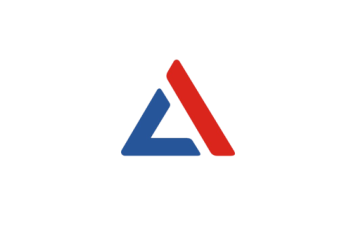 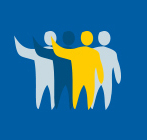 